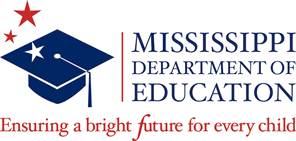 DRIVER EDUCATIONREQUEST FOR MOTOR VEHICLE REPORT   SCHOOL YEAR 20____ 20 ___School ________________________     Phone # __________________Address________________________    Zip Code _________________Name of Driver Education TeacherLast                                First                              M.I.Driver’s License Number000-00-0000               Please use this formatMVR REQUEST FORM SUBMITTED BY: ________________________________TITLE: ______________________________